Коммерческое предложениена высотные работы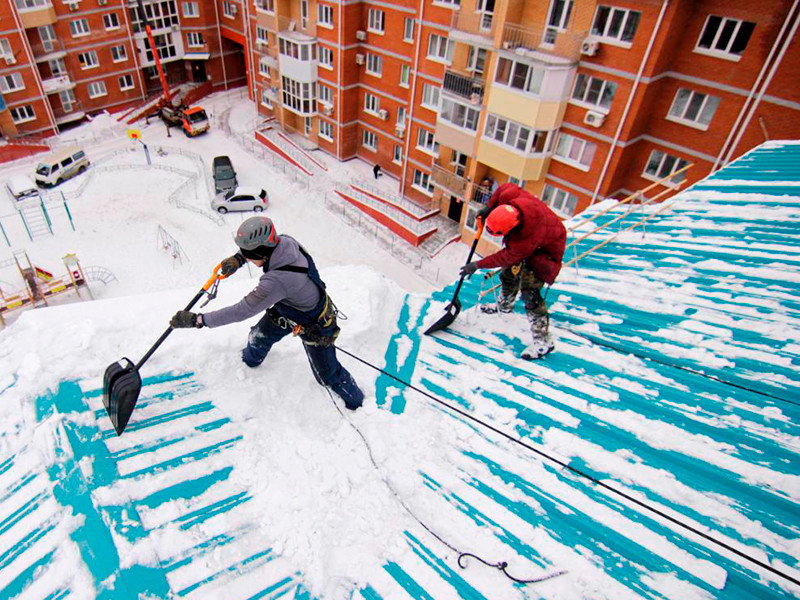 Оперативно, безопасно и качественно выполним очистку от снега/наледи/сосулек/снежных шапок кровли любой сложности.Перед уборкой придомовая территория обязательно огораживается сигнальной лентой.Возле огражденной зоны выставляется дозорный («низовой») для предупреждения людей, проходящих в непосредственной близости от места проведения работ.Уборка снега осуществляется с использованием специального снаряжения и инвентаря, позволяющего провести сброс безопасный для кровельного покрытия.Стоимость:Чистка снега: 20 – 30 р./м2Уборка сосулек и наледи: 30 – 50 р./п.мРазовая уборка снега/наледи по периметру кровли – от 3 000 р.Также предоставляем услуги по сбросу снега и наледи на период всего зимнего сезона (зимнее обслуживание).Сотрудничество с нами – этоСброс снега и наледиПрофессионализмВсе специалисты нашей компании имеют удостоверения промышленного альпиниста 5 разряда, а также 2 группу по безопасности работ на высоте.ОпытНаша организация успешно работает в сфере промышленного альпинизма уже более 5 лет, зарекомендовав себя как надёжного и ответственного подрядчика.НадёжностьВсе работы осуществляются после утверждения стоимости работ и заключения договора, который мы предварительно согласуем с Заказчиком.